 H O T Ă R Â R E A  Nr. 88din  20 iulie 2016privind aprobarea aprobarea modificării Art. 2 din Hotărârea Consiliului Local al Municipiului Dej Nr. 36 din 7 martie 2016 referitor la termenul de închiriere a pajiștilor din Municipiul Dej      Consiliul local al Municipiului Dej, întrunit în ședința ordinară din data de 20 iulie 2016,     Având în vedere proiectul de hotărâre, prezentat din iniţiativa primarului Municipiului Dej, întocmit în baza Raportului Nr. 15.927 din data de 8 iulie 2016, al Compartimentului Agricol, fond funciar din cadrul Primăriei Municipiului Dej prin care se supune spre aprobarea modificării  Art. 2 din Hotărârea Consiliului Local al Municipiului Dej Nr. 36 din 7 martie 2016 referitor la termenul de închiriere a pajiștilor din Municipiul Dej,  proiect avizat favorabil în ședința de lucru a Comisiei economice din data de 20 iulie 2016;În conformitate cu  prevederile  Ordonanței de Urgență a Guvernului Nr. 34 din 23 aprilie 2013, privind organizarea, administrarea și exploatarea pajiștilor permanente și pentru modificarea și completarea Legii Fondului funciar Nr. 18/1991;Hotărârea Guvernului Nr. 1.064/2013 privind aprobarea normelor metodologice de aplicare a Ordonanței de Urgență a Guvernului Nr. 34/2013;Prevederile Ordinului Ministerului Agriculturii și Dezvoltării Rurale Nr. 407 din 31 mai 2013, privind aprobarea contractelor cadru de concesiune și închiriere a suprafețelor de pajiști aflate în domeniul public/privat al municipiului;Prevederile Ordinului Ministerului Agriculturii și Dezvoltării Rurale Nr. 544 din 21 iunie 2013 privind metodologia de calcul a încărcăturii optime de animale pe hectar pajiște;Potrivit competențelor conferite de dispozițiile art. 36, alin. (2), lit. c), alin. (5), lit. b), art. 115, alin. (1), lit. b), art. 123, alin. (1), alin. (2), și art. 45, alin. (3) din Legea administraţiei publice locale Nr. 215/2001, republicată, cu modificările şi completările ulterioare,H O T Ă R Ă Ş T E: 	Art. 1.  Aprobă modificarea Art. 2 din Hotărârea Consiliului Local al Municipiului Dej Nr. 36 din 7 martie 2016 referitor la termenul de închiriere a pajiștilor din Municipiul Dej în loc de 2 ani să fie 7 ani.		Art. 2.  Cu ducerea la îndeplinire a prevederilor prezentei hotărâri se încredințează Compartimentul Agricol Fond funciar, Compartimentul Juridic, Biroul Programe, Serviciul Tehnic, Direcția Economică din cadrul Primăriei Municipiului Dej.Preşedinte de şedinţă,Giurgiu GheorgheNr. consilieri în funcţie -  19						Nr. consilieri prezenţi   -  17Nr. voturi pentru	   -  17	Nr. voturi împotrivă	   -   	Abţineri	               -  			        Contrasemnează,                                                                                                   Secretar                                                                                               Jr. Pop Cristina							 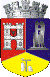 ROMÂNIAJUDEŢUL CLUJCONSILIUL LOCAL AL MUNICIPIULUI DEJStr. 1 Mai nr. 2, Tel.: 0264/211790*, Fax 0264/223260, E-mail: primaria@dej.ro